First Name of Application CV No 1638180Whatsapp Mobile: +971504753686 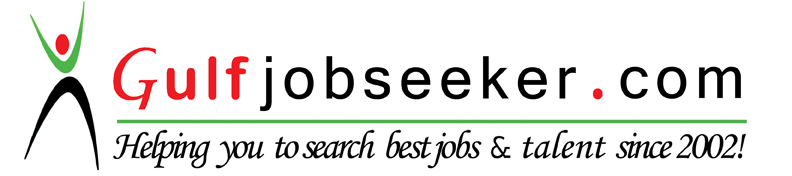 To get contact details of this candidate Purchase our CV Database Access on this link.http://www.gulfjobseeker.com/employer/services/buycvdatabase.phpPersonal Details:Gender:		Fe maleStatus:		SingleDate of Birth:		June 11, 1987Nationality:		FilipinoReligion:		Roman CatholicCareer Objective:   To succeed in an environment of growth and excellence which I can earn a   job that provides me satisfaction and self-development, and helps me to achieve my personal goals and professional skills in a dynamic and fast faced workplace.  Educational Attainment:College:	Bachelor of Secondary Education Major in EnglishSurigao State College of Technology, Surigao City, PhilippinesJune 2003 - March 2007 (Graduated)Secondary:	Siargao National College of Science & TechnologyDel Carmen, Surigao Del Norte, PhilippinesJune 1998 - March 2003 (Graduated)Elementary:	Numancia Central Elemetary SchoolDel Carmen, Surigao Del Norte, PhilippinesJune 1992 - March 1998 (Graduated)Employment History:Job Title:				Office AssistantName of Employer:		Maisaloon Cleaning Solutions, Abu Dhabi, U.A.EStart Date:                                             February 09, 2013 – March 25, 2016Work Objective:	To secure a challenging position that utilizes my years of experience, while allowing me the opportunity to grow professionally.Duties & Responsibilities:Assisting and serving refreshments to visitors and staffs. Maintain cleanliness and tidiness in all office premises. Doing errands for the management and staff, etc. Ensure the availability of all kitchen supplies at all times (i.e. soap, air freshener, tissue, coffee tea, sugar, etc.)Order food for guests/employees as requested. Job Title:			Call Center AgentName of Employer:		AEGIS, I.T Park, Cebu Cit y, PhilippinesStart Date:			April 2012 – June 2012Work Objective:Intend to build a career at leading corporate of high-tech environment which committed & dedicated people, which helped me to explore myself & realized my potential. Willing to work as a key player in a challenging & creative environment.Duties & Responsibilities:•	Attending phone calls of the customers.•	Anticipating problems & needs of the customers.•	Should be able to maintain the balance in between a customer’s requirements & business.•	Must be aware of sale s & marketing techniques.•	Able to handle calls in pressure environment.•	Be able to maintain confidentiality of the valuable information.•	Should be capable of handling issue s & complaints with providing solutions to the customers.•	Should be fully aware of information re late d to the product or service s of the organization.•	Possesses good efficiency in the transaction processing.•	Good interpersonal skills.Job Title:	Teller StaffName of Employer:	Ocean Fast Ferries, Incorporation, Cebu Cit y, PhilippinesStart Date:	April 2011 –March 2012Work Objective:Received and pay out money. Keep re cords of money and negotiable instruments involved ina financial institution's various transactions.Duties & Responsibilities:•	Issuing tickets to the passengers.•	Receive s checks and cash.•	Validating and computing such financial stabilities of the customers.•	Arrange moneys receive d in cash boxes and coin dispensers according to denomination.•	Resolve problems or discrepancies concerning customers' accounts.•	Monitor bank vaults to ensure cash balances are correct.•	Order a supply of cash to meet daily needs.•	Receive and count daily inventories of cash, drafts, and travelers' checks.•	Compute financial fees, interest, and service charge s.Job Title:	Customer Service StaffName of Employer:	Ocean Fast Ferries, Incorporation, Cebu Cit y, PhilippinesStart Date:	November 2010 - March 2011Work Objective:Serves customers by providing product and service information; resolving product and service problems. Description of the Duties:Attracts potential customers by answering product and service questions; suggesting information about other products and service s.Opens customer accounts by re cording account information.Maintains customer re cords by updating account information.Re solve s product or service problems by clarifying the customer's complaint; determining the cause of the problem; selecting and explaining the best solution to solve the problem; expediting correction or adjustment; following up to ensure re solution..Recommends potential products or service s to management by collecting customer’s information and analyzing customer’s needs.Prepare s product or service reports by collecting and analyzing customer’s information.Contribute s to team effort by accomplishing related results as needed.Job Title:	Municipal LibrarianName of Employer:	Local Government U nit –Del Carmen, Surigao Del Norte, PhilippinesStart Date:	April 2008 – July 2010Work Objective:The Librarian is responsible for providing library and research service s for the organization and maintenance of the library and its collections.Duties & Responsibilities:•	Manage the planning, administrative and budgetary functions of library and information service s.•	Provide effective access to library collections and resources.•	Maintain the organization of library materials.•	Provide library service s in response to the information needs of library users.•	Perform other related duties.Skills: 	Job Related, Adaptive, Transferable, Teamwork, Good Communication, Initiative, Flexible, Computer Literate.